МУНИЦИПАЛЬНОЕ БЮДЖЕТНОЕ ОБЩЕОБРАЗОВАТЕЛЬНОЕ УЧРЕЖДЕНИЕ«СЕЛЕКЦИОННАЯ СРЕДНЯЯ ОБЩЕОБРАЗОВАТЕЛЬНАЯ ШКОЛА»П Р И К А З18 декабря 2019 г.                                                                                                                            № 360с. СелекционноеО создании и функционировании Центра образования цифрового и гуманитарного профилей «Точка Роста» в МБОУ «Селекционная СОШ»        На основании распоряжения Министерства просвещения Российской Федерации от 17.12.2019 № Р-133 «Об утверждении методических рекомендаций по созданию (обновлению)   материально-технической базы образовательных организаций, расположенных в сельской местности и малых городах», для формирования у обучающихся современных технологических и гуманитарных навыков при реализации основных и дополнительных общеобразовательных программ цифрового и гуманитарного профилей в рамках региональных проектов, обеспечивающих достижение целей, показателей и результатов федерального проекта «Современная  школа» национального проекта «Образование» и признании утратившим силу распоряжение Минпросвещения России от 1 марта 2019 г. № Р-23   «Об утверждении методических рекомендаций по созданию мест для реализации основных и дополнительных общеобразовательных программ цифрового, естественнонаучного, технического и гуманитарного профилей в образовательных организациях, расположенных в сельской местности и малых городах, и дистанционных программ обучения определенных категорий обучающихся, в том числе на базе сетевого взаимодействия», в соответствии с распоряжением Правительства Алтайского края от 04.07.2019 № 246-р, приказом Министерства образования и науки Алтайского края от 23.09.2019 № 1420 "О создании Центров образования цифрового и гуманитарного профилей "Точка роста на базе  общеобразовательных организаций, расположенных в сельской местности и малых городах Алтайского края, приказом Министерства образования и науки Алтайского края от 09.10.2019 № 1518 «Об утверждении типового дизайн-проекта и проекта зонирования Центров образования цифрового и гуманитарного профилей «Точка роста» на базе общеобразовательных организаций, расположенных в сельской местности и малых городах Алтайского края», целью создания Центров образования цифрового и гуманитарного профилей «Точка роста» на базе общеобразовательных организаций, расположенных в сельской местности и малых городах Алтайского края,  ПРИКАЗЫВАЮ:Создать на базе МБОУ «Селекционная СОШ»  структурное подразделение Центр образования цифрового и гуманитарного профилей «Точка Роста».  Утвердить Положение о Центре образования цифрового и гуманитарного профилей «Точка Роста» (Приложение 1).Утвердить медиаплан информационного  сопровождения создания и функционирования Центра (Приложение 2).Утвердить дизайн-проект и  проект зонирования  Центра (Приложение 3) Утвердить объем средств операционных расходов (Приложение 4) Директор МБОУ «Селекционная СОШ»       З.В. Лисица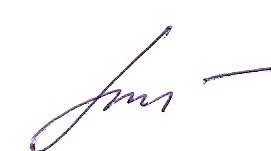 Приложение 1к приказу МБОУ «Селекционная СОШ» от 18.12.2019 № 360     «О создании и функционировании Центра образования цифрового и гуманитарного профилей «Точка Роста» в МБОУ «Селекционная СОШ»  ПОЛОЖЕНИЕо деятельности Центра образования цифрового и гуманитарного профилей «Точка роста»  1. Общие положения1.1 Центр образования цифрового и гуманитарного профилей «Точка роста» (далее – «Центр») создан в целях развития и реализации основных и дополнительных общеобразовательных программ цифрового, естественнонаучного и гуманитарного профилей.1.2. Центр является структурным подразделением общеобразовательной организации МБОУ «Селекционная СОШ» (далее – «Учреждение») и не является отдельным юридическим лицом.1.3. В своей деятельности Центр руководствуется Федеральным законом от 29.12.2012 № 273-ФЗ «Об образовании в Российской Федерации», другими нормативными документами Министерства просвещения Российской Федерации, иными нормативными правовыми актами Российской Федерации и Алтайского края, программой развития Центра на текущий год, планами работы, утвержденными учредителем и настоящим Положением.1.4. Центр в своей деятельности подчиняется директору Учреждения.2. Цели, задачи, функции деятельности Центра2.1. Основными целями Центра являются:создание условий для внедрения на уровнях начального общего, основного общего и (или) среднего общего образования новых методов обучения и воспитания, образовательных технологий, обеспечивающих освоение обучающимися основных и дополнительных общеобразовательных программ цифрового, естественнонаучного, технического и гуманитарного профилей, обновление содержания и совершенствование методов обучения предметных областей «Технология», «Математика и информатика», «Физическая культура и основы безопасности жизнедеятельности»;формирование у обучающихся современных технологических и гуманитарных навыков, в том числе по предметным областям «Технология», «Математика и информатика», «Физическая культура и основы безопасности жизнедеятельности», другим предметным областям, а также внеурочной деятельности и в рамках реализации дополнительных общеобразовательных программ.2.2. Задачи Центра:2.2.1. обновление содержания преподавания основных общеобразовательных программ по предметным областям «Технология», «Математика и информатика», «Физическая культура и основы безопасности жизнедеятельности» на обновленном учебном оборудовании;2.2.2. создание условий для реализации разноуровневых общеобразовательных программ дополнительного образования цифрового, естественнонаучного, технического и гуманитарного профилей;2.2.3. создание целостной системы дополнительного образования в Центре, обеспеченной единством учебных и воспитательных требований, преемственностью содержания основного и дополнительного образования, а также единством методических подходов;2.2.4. формирование социальной культуры, проектной деятельности, направленной не только на расширение познавательных интересов школьников, но и на стимулирование активности, инициативы и исследовательской деятельности обучающихся;2.2.5. совершенствование и обновление форм организации основного и дополнительного образования с использованием соответствующих современных технологий;2.2.6. организация системы внеурочной деятельности в каникулярный период, разработка и реализация образовательных программ для пришкольного лагеря;2.2.7. информационное сопровождение деятельности Центра, развитие медиаграмотности у обучающихся;2.2.8. организационно-содержательная деятельность, направленная на проведение различных мероприятий в Центре и подготовку к участию обучающихся Центра в мероприятиях муниципального, краевого, всероссийского уровня;2.2.9. создание и развитие общественного движения школьников на базе Центра, направленного на популяризацию различных направлений дополнительного образования, проектную, исследовательскую деятельность;2.2.10. развитие шахматного образования;2.2.11. обеспечение реализации мер по непрерывному развитию педагогических и управленческих кадров, включая повышение квалификации и профессиональную переподготовку сотрудников и педагогов Центра, реализующих основные и дополнительные общеобразовательные программы цифрового, естественнонаучного, технического, гуманитарного и социокультурного профилей.2.3. Центр является структурным подразделением Учреждения, входит в состав региональной сети Центров образования цифрового и гуманитарного профилей «Точка роста» и функционирует как:образовательный центр, реализующий основные и дополнительные общеобразовательные программы цифрового, естественнонаучного, технического, гуманитарного и социокультурного профилей, привлекая детей, обучающихся и их родителей (законных представителей) к соответствующей деятельности в рамках реализации данных программ;выполняет функцию общественного пространства для развития общекультурных компетенций, цифрового и шахматного образования, проектной деятельности, творческой самореализации детей, педагогов, родительской общественности.2.4. Центр сотрудничает с различными образовательными организациями в форме сетевого взаимодействия, использует дистанционные формы реализации образовательных программ.3. Порядок управления Центром	3.1. Создание и ликвидация Центра как структурного подразделения образовательной организации, относятся к компетенции учредителя  Учреждения по согласованию с директором Учреждения.3.2. Директор Учреждения по согласованию с учредителем Учреждения назначает распорядительным актом руководителя Центра.Руководителем Центра может быть назначен   заместитель директора Учреждения в рамках исполняемых им должностных обязанностей либо по совместительству. Руководителем Центра также может быть назначен педагог образовательной организации в соответствии со штатным расписанием либо по совместительству.Размер ставки и оплаты труда руководителя Центра определяется директором Учреждения в соответствии и в пределах форда оплаты труда.3.3. Руководитель Центра обязан:3.3.1. осуществлять оперативное руководство Центром;3.3.2. согласовывать программы развития, планы работы, отчеты и сметы расходов Центра с директором Учреждения;3.3.3. представлять интересы Центра по доверенности в муниципальных, государственных органах Алтайского края, организациях для реализации целей и задач Центра;3.3.4. отчитываться перед директором Учреждения о результатах работы Центра;3.3.5. выполнять иные обязанности, предусмотренные законодательством, уставом Учреждения, должностной инструкцией и настоящим Положением.3.4. Руководитель Центра вправе:3.4.1. осуществлять подбор и расстановку кадров Центра, прием на работу которых осуществляется приказом директора Учреждения;3.4.2. по согласованию с директором Учреждения организовывать учебно-воспитательный процесс в Центре в соответствии с целями и задачами Центра и осуществлять контроль за его реализацией;3.4.3. осуществлять подготовку обучающихся к участию в конкурсах, олимпиадах, конференциях и иных мероприятиях по профилю направлений деятельности Центра;3.4.4. по согласованию с директором Учреждения осуществлять организацию и проведение мероприятий по профилю направлений деятельности Центра;3.4.5. осуществлять иные права, относящиеся к деятельности Центра и не противоречащие целям и видам деятельности образовательной организации, а также законодательству Российской Федерации.Приложение 2к приказу МБОУ «Селекционная СОШ» от 18.12.2019 № 360     «О создании и функционировании Центра образования цифрового и гуманитарного профилей «Точка Роста» в МБОУ «Селекционная СОШ»МЕДИАПЛАНпо информационному сопровождению создания и функционированияЦентра образования цифрового и гуманитарного профилей «Точка роста»в МБОУ «Селекционная СОШ»Приложение 3к приказу МБОУ «Селекционная СОШ» от 18.12.2019 № 360     «О создании и функционировании Центра образования цифрового и гуманитарного профилей «Точка Роста» в МБОУ «Селекционная СОШ»ЗОНИРОВАНИЕ И ДИЗАЙН – ПРОЕКТв соответствии с брендбукомЦентр расположен в двух помещениях площадью не менее 40 квадратных метров каждое и включает следующие функциональные зоны:1. зона формирования цифровых и гуманитарных компетенций, в том числе в рамках предметных областей «Технология», «Информатика», «Основы безопасности жизнедеятельности».2. зона проектной деятельности: коворкинг, шахматная гостиная, медиазона.Дизайн – проект разработан в соответствии с руководством по зонированию и оформлению помещений Центров образования цифрового и гуманитарного профилей «Точка роста».1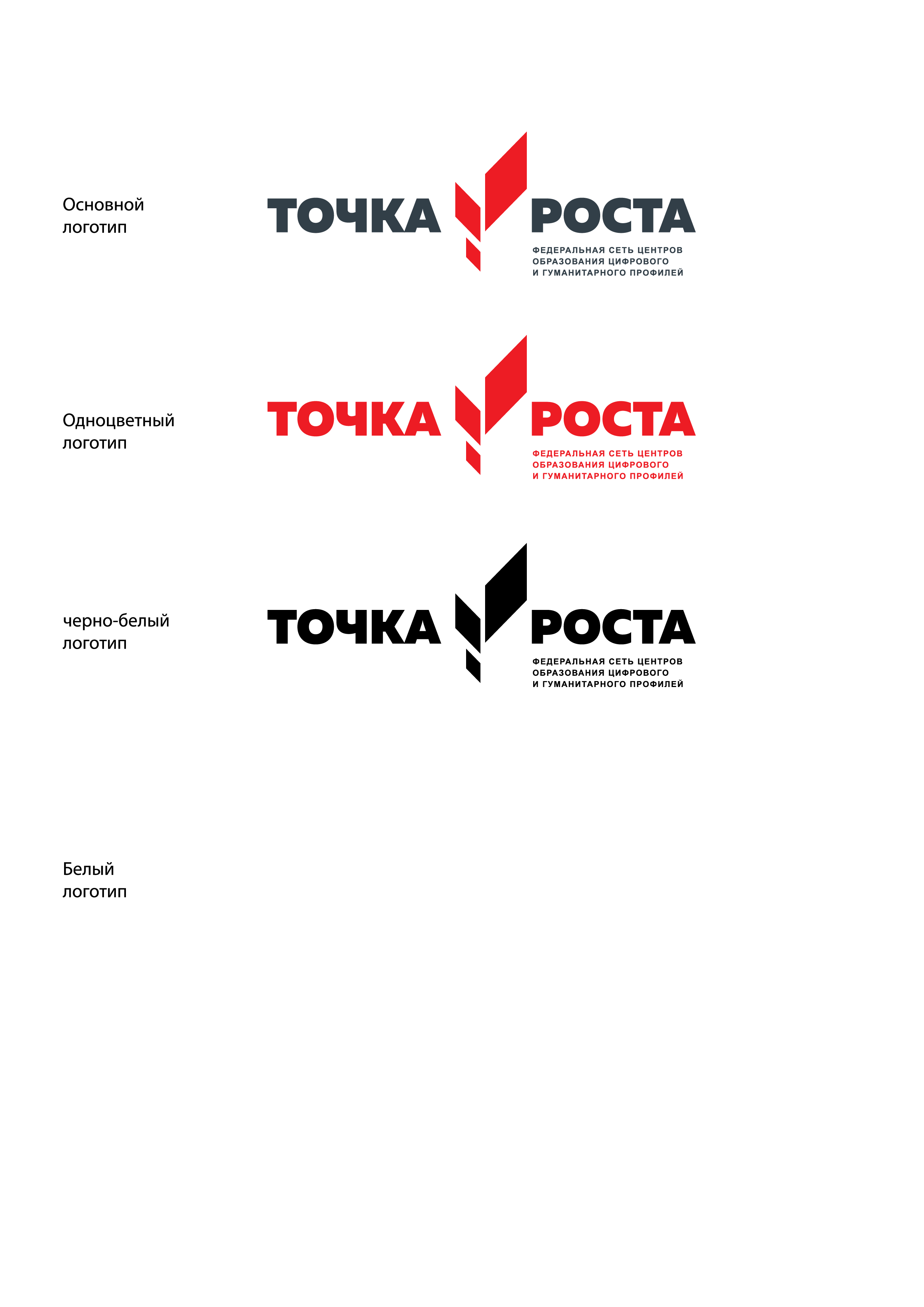 № п/пНаименованиемероприятияСМИСрокисполненияСмысловая нагрузкаФормасопровожденияОтветственные12345671Презентация проекта и концепции Центра образования цифрового и гуманитарного профилей «Точка роста» для различных аудиторий (обучающиеся, педагоги, родители (законные представители)Запуск сайтаТелевидение и радиоапрель-майПодготовленные материалыНовости, интервьюРуководитель общеобразовательной организации1Презентация проекта и концепции Центра образования цифрового и гуманитарного профилей «Точка роста» для различных аудиторий (обучающиеся, педагоги, родители (законные представители)Запуск сайтаПечатные СМИапрель-майПодготовленные материалыСтатьи, новостиРуководитель общеобразовательной организации1Презентация проекта и концепции Центра образования цифрового и гуманитарного профилей «Точка роста» для различных аудиторий (обучающиеся, педагоги, родители (законные представители)Запуск сайтаСетевые СМИ и Интернет-ресурсыапрель-майПодготовленные материалыНовости, анонсыРуководитель общеобразовательной организации1Презентация проекта и концепции Центра образования цифрового и гуманитарного профилей «Точка роста» для различных аудиторий (обучающиеся, педагоги, родители (законные представители)Запуск сайтаСоциальные сетиапрель-майПодготовленные материалыНовости, фоторепортажиРуководитель общеобразовательной организации2Мероприятия по повышению квалификации педагогов Центра образования цифрового и гуманитарного профилей «Точка роста» Сетевые СМИ и Интернет-ресурсымарт-ноябрьВыпускается новость об участии педагогов в образовательной сессии и отзывы самих педагогов по итогам сессий на сайте муниципальных органов, осуществляющих управление в сфере образования, на сайте общеобразовательной организацииНовости, анонсыРуководитель общеобразовательной организации2Мероприятия по повышению квалификации педагогов Центра образования цифрового и гуманитарного профилей «Точка роста» Социальные сетимарт-ноябрьВыпускается новость об участии педагогов в образовательной сессии и отзывы самих педагогов по итогам сессий на сайте муниципальных органов, осуществляющих управление в сфере образования, на сайте общеобразовательной организацииНовости, фоторепортажиРуководитель общеобразовательной организации4Начало ремонта/закупка оборудования/запуск сайта/запуск горячей линии по вопросам записи детейСетевые СМИ и Интернет-ресурсымай-июньПубликация адреса  Центра, фото-фиксация первоначального состояния помещений для последующего сравнения, публикация на сайтах поставщиков (партнеров) информации о присоединении к проектуНовостиРуководитель общеобразовательной организации4Начало ремонта/закупка оборудования/запуск сайта/запуск горячей линии по вопросам записи детейСоциальные сетимай-июньПубликация адреса  Центра, фото-фиксация первоначального состояния помещений для последующего сравнения, публикация на сайтах поставщиков (партнеров) информации о присоединении к проектуНовости, фоторепортажиРуководитель общеобразовательной организации5Старт набора детей/запуск рекламной кампанииТелевидение и радиосентябрьОнлайн реклама на порталах и печать плакатов для размещения на школьных автобусах, отделениях «Почта России», образовательных организациях, местах массового пребывания жителейОрганизуется горячая линия (телефон, интернет) по вопросам набора детейРуководитель общеобразовательной организации5Старт набора детей/запуск рекламной кампанииПечатные СМИсентябрьОнлайн реклама на порталах и печать плакатов для размещения на школьных автобусах, отделениях «Почта России», образовательных организациях, местах массового пребывания жителейОрганизуется горячая линия (телефон, интернет) по вопросам набора детейНовости, интервьюРуководитель общеобразовательной организации5Старт набора детей/запуск рекламной кампанииСетевые СМИ и Интернет-ресурсысентябрьОнлайн реклама на порталах и печать плакатов для размещения на школьных автобусах, отделениях «Почта России», образовательных организациях, местах массового пребывания жителейОрганизуется горячая линия (телефон, интернет) по вопросам набора детейСтатьи, новостиРуководитель общеобразовательной организации5Старт набора детей/запуск рекламной кампанииСоциальные сетисентябрьОнлайн реклама на порталах и печать плакатов для размещения на школьных автобусах, отделениях «Почта России», образовательных организациях, местах массового пребывания жителейОрганизуется горячая линия (телефон, интернет) по вопросам набора детейНовости, анонсы, фоторепортажиРуководитель общеобразовательной организации6Размещение баннера с информацией о наборе обучающихся в Центр образования цифрового и гуманитарного профилей «Точка роста»Сетевые СМИ и Интернет-ресурсысентябрьНовости, анонсыРуководитель общеобразовательной организации6Размещение баннера с информацией о наборе обучающихся в Центр образования цифрового и гуманитарного профилей «Точка роста»Социальные сетисентябрьНовости, фоторепортажиРуководитель общеобразовательной организации7Проведение ремонтных работ помещений Центра образования цифрового и гуманитарного профилей «Точка роста» в соответствии с брендбукомТелевидение и радиоавгуст-сентябрьМуниципалитет и администрация  г. Славгорода публикуют информацию о статусе ремонтных и иных работОбзорный репортаж по итогам выезда на местаНовости, интервьюРуководитель общеобразовательной организации7Проведение ремонтных работ помещений Центра образования цифрового и гуманитарного профилей «Точка роста» в соответствии с брендбукомПечатные СМИавгуст-сентябрьМуниципалитет и администрация  г. Славгорода публикуют информацию о статусе ремонтных и иных работОбзорный репортаж по итогам выезда на местаСтатьи, новостиРуководитель общеобразовательной организации7Проведение ремонтных работ помещений Центра образования цифрового и гуманитарного профилей «Точка роста» в соответствии с брендбукомСоциальные сетиавгуст-сентябрьМуниципалитет и администрация  г. Славгорода публикуют информацию о статусе ремонтных и иных работОбзорный репортаж по итогам выезда на местаНовости, фоторепортажиРуководитель общеобразовательной организации8Окончание ремонта помещений/установка и настройка оборудования/приемкаТелевидение и радиоавгуст-сентябрьГлава региона проводит совещание перед началом очередного учебного года, озвучивается степень готовности инфраструктуры, итоги набора детей, партнеры отчитываются о внедрении оборудования, для приглашенных СМИ делают пресс-подход, участники дают подробные комментарииНовости, интервью Руководитель общеобразовательной организации8Окончание ремонта помещений/установка и настройка оборудования/приемкаПечатные СМИавгуст-сентябрьГлава региона проводит совещание перед началом очередного учебного года, озвучивается степень готовности инфраструктуры, итоги набора детей, партнеры отчитываются о внедрении оборудования, для приглашенных СМИ делают пресс-подход, участники дают подробные комментарииСтатьи, новости Руководитель общеобразовательной организации8Окончание ремонта помещений/установка и настройка оборудования/приемкаСоциальные сетиавгуст-сентябрьГлава региона проводит совещание перед началом очередного учебного года, озвучивается степень готовности инфраструктуры, итоги набора детей, партнеры отчитываются о внедрении оборудования, для приглашенных СМИ делают пресс-подход, участники дают подробные комментарииНовости, фоторепортажи Руководитель общеобразовательной организации9Торжественное открытие Центров образования цифрового и гуманитарного профилей «Точка роста» в общеобразовательных организациях Алтайского краяТелевидение и радиосентябрьГлава региона и его заместители, главы муниципальных образований посещают общеобразовательные организации, участвуют в торжественных открытиях Центров образования цифрового и гуманитарного профилей «Точка роста»Делаются фотографии и видео для дальнейшего использования в работеНовости Руководитель общеобразовательной организации9Торжественное открытие Центров образования цифрового и гуманитарного профилей «Точка роста» в общеобразовательных организациях Алтайского краяПечатные СМИсентябрьГлава региона и его заместители, главы муниципальных образований посещают общеобразовательные организации, участвуют в торжественных открытиях Центров образования цифрового и гуманитарного профилей «Точка роста»Делаются фотографии и видео для дальнейшего использования в работеНовости, интервьюРуководитель общеобразовательной организации9Торжественное открытие Центров образования цифрового и гуманитарного профилей «Точка роста» в общеобразовательных организациях Алтайского краяСетевые СМИ и Интернет-ресурсысентябрьГлава региона и его заместители, главы муниципальных образований посещают общеобразовательные организации, участвуют в торжественных открытиях Центров образования цифрового и гуманитарного профилей «Точка роста»Делаются фотографии и видео для дальнейшего использования в работеСтатьи, новостиРуководитель общеобразовательной организации9Торжественное открытие Центров образования цифрового и гуманитарного профилей «Точка роста» в общеобразовательных организациях Алтайского краяСоциальные сетисентябрьГлава региона и его заместители, главы муниципальных образований посещают общеобразовательные организации, участвуют в торжественных открытиях Центров образования цифрового и гуманитарного профилей «Точка роста»Делаются фотографии и видео для дальнейшего использования в работеНовости, анонсыРуководитель общеобразовательной организации10Поддержание интереса к Центру образования цифрового и гуманитарного профилей «Точка роста» и общее информационное сопровождениеТелевидение и радионоябрь-декабрьВыезд журналистов в сельские районы, где им показывают образовательный процесс в Центрах образования цифрового и гуманитарного профилей «Точка роста», отзывы родителей (законных представителей), педагогов, публикация статистики и возможное проведение опроса общественного мнения о проектеНовости Руководитель общеобразовательной организации10Поддержание интереса к Центру образования цифрового и гуманитарного профилей «Точка роста» и общее информационное сопровождениеПечатные СМИноябрь-декабрьВыезд журналистов в сельские районы, где им показывают образовательный процесс в Центрах образования цифрового и гуманитарного профилей «Точка роста», отзывы родителей (законных представителей), педагогов, публикация статистики и возможное проведение опроса общественного мнения о проектеНовости, интервьюРуководитель общеобразовательной организации10Поддержание интереса к Центру образования цифрового и гуманитарного профилей «Точка роста» и общее информационное сопровождениеСетевые СМИ и Интернет-ресурсыноябрь-декабрьВыезд журналистов в сельские районы, где им показывают образовательный процесс в Центрах образования цифрового и гуманитарного профилей «Точка роста», отзывы родителей (законных представителей), педагогов, публикация статистики и возможное проведение опроса общественного мнения о проектеСтатьи, новостиРуководитель общеобразовательной организации10Поддержание интереса к Центру образования цифрового и гуманитарного профилей «Точка роста» и общее информационное сопровождениеСоциальные сетиноябрь-декабрьВыезд журналистов в сельские районы, где им показывают образовательный процесс в Центрах образования цифрового и гуманитарного профилей «Точка роста», отзывы родителей (законных представителей), педагогов, публикация статистики и возможное проведение опроса общественного мнения о проектеНовости, анонсыРуководитель общеобразовательной организации